Name of Department Conduction Training: ___________________________________________Address of Department: __________________________________________________________Location of Training: _____________________________________________________________County of Training: ____________ Date of Training: ____________ Time of Training: _________Lead Instructor: _________________________ Contact Number: ________________________List all other instructors that will be assisting in this training: 1. __________________________2. ________________________ 3. ________________________ 4. _______________________5. ________________________ 6. ________________________ 7. _______________________8. ________________________ 9. ________________________ 10. ______________________	Each Department Shall Maintain Copies of the following Documentation:Copies of all paperwork submitted to the Kentucky Division of Air Quality (if required)A detailed lesson plan of the training that will be conductedCopy of permission forms to participate in the training that will be conductedCopy of proof of a clear title (in required)Copy of Certificate of Cancellation of Insurance on the structure (if required)Site plan drawing of the burn site (if required)Floor plan drawing of the burn site detailing all rooms, hallways, and exterior openings (if required) Asbestos abatement and inspection clearance (if required)By signing this application, I attest to the best of my knowledge that NFPA 1403 is followed during this live fire training exercise.________________________________		____________________________________Lead Instructor                                                                   Date		 Fire Chief or Designee                                                                     Date_______________________________________________		______________________________________________________Fire Commission Designee                                              Date		Regional Training Coordinator			          DateSubmit all applications to the following:                                                                                                                            Commission on Fire Protection Personnel Standards and Education                                                                              Attention Marc Rudder or Ericka Cole                                                                                                                                                        118 James Court, Lexington, KY 40505                      Permits, Documents, Notifications, InsuranceSecure the following written documentation from the owner:Permission to burn structure – N/A Proof of clear title – Property of Oldham County Fire Instructors Association (OCFIA)Certificate of insurance cancellation – N/AAcknowledgement of post-burn property condition – N/ADebris removal is the responsibility of the property owner – N/AObtain the following:Local burn permit – Yes approved by AHJPermission to utilize fire hydrants – Yes, letter from Oldham County Water Company attached and kept on file with OCFIAAuthority to block off roads – N/A training taking place off the roadway at OCFIA regional training facilityAssistance in traffic control – N/ALiability insurance covering damage to property – N/A property of OCFIAWritten evidence of prerequisite training obtained from participating students from outside agencies – Students training must comply with NFPA 1001 Firefighter 1. Students who are from outside of Oldham County will submit a Live Fire Course Competency Validation Form to be kept with this document.Notify the following of date, time, and location of burn:Appropriate dispatch office – Notification of burn made to Oldham County Dispatch (OCD) on day of burn. Notification will be made before ignition and again upon completion of the training. All Affected police agencies – N/AAll owners and users of adjacent property – N/AEnsure proper paperwork sent to division of air quality and fire commission office  - Letter on file and attached from the Kentucky Energy and Environment Cabinet, Department for Environmental Protection, Division for Air Quality permitting OCFIA to conduct bonafide fire training. This burn plan will be kept on file and submitted to the Fire Commission. Pre-Burn PlanningPre-Burn plans made, showing the following:Site plan drawing, including all exposures				AttachedBuilding plan, including overall dimensions				AttachedFloor Plan detailing all rooms, hallways, and exterior openings	AttachedLocation of command post					Indicated on Site PlanPosition of all apparatus					Indicated on Site PlanPosition of all hoses, including backup lines			Indicated on Building PlanLocation of emergency escape routes			Indicated on Building PlanLocation of emergency evacuation assembly area		Indicated on Site PlanLocation of ingress and egress routes for emergency vehicles Indicated on Site PlanAvailable water supply determined:Primary water source: Fire hydrant located on property as shown on site plan = 920 GMP exact location is 38.387087, -85.430242Secondary Water Source: Water tinder minimum of 2,000 gal with 2,500 gal portable tank. Ensure separate water sources established for attack and backup hose linesDetermine required water flow for the burn building and exposure buildingsCritical flow = building Length X Width X Height/100 = Minimum of 150 GPMBurn building is a two story block structure with concrete floors and roof, Type II noncombustible building. The maximum Class A fire load per burn is a single pallet and cardboard box containing a 55 gallon trash bag with shredded paper.Required reserve flow determined (50% of fire flow) =  Minimum of 150 GPMThere must be a minimum of 3000 gallons held in reserveObtain periodic weather reportsDesignate and mark parking areas 			Indicated on Site PlanEstablish operation area and mark perimeter	Indicated on Site PlanCommunications established – Instructor In Charge/Command will designate the radio operations channel during the pre-burn briefing and will notify dispatch office. 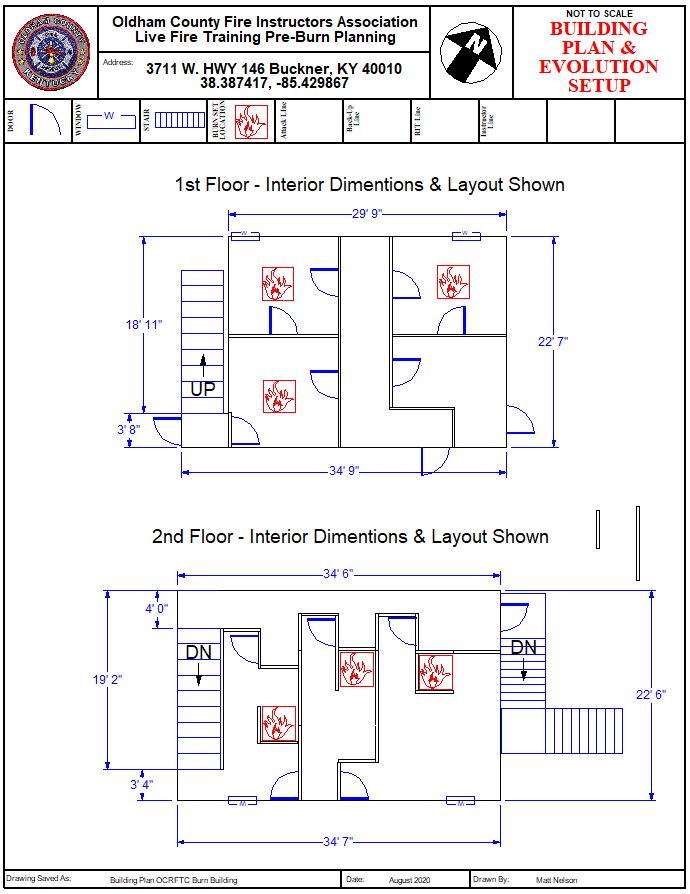 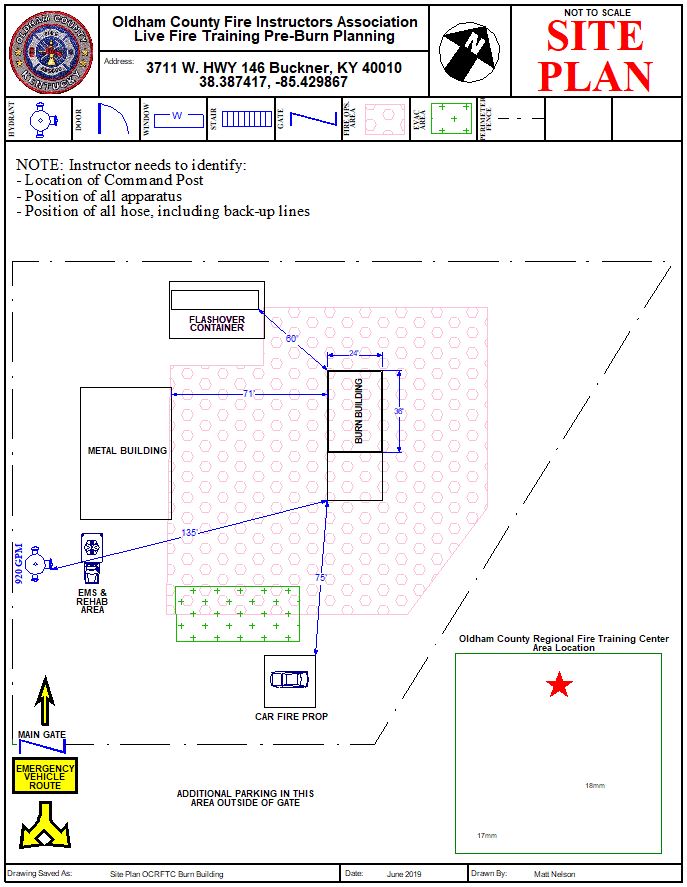 Evolution Objectives – Circle All That Apply or Fill In the BlankObjective 1: Crew of two or more personnel will advance a charged 1 ¾” hose line, locate, confine, and extinguish a fire involving Class A materials. Objective 2: Crew of two of more personnel will advance a charged 1 ¾” hose line, search, locate, and remove a training manikin victim from the fire building in proximity of fire location. Crew will also confine or extinguish the fire involving Class A materials. Objective 3: Crew of two or more personnel will advance a charged 1 ¾” hose line, locate, confine, and extinguish a fire involving Class A materials, then perform hydraulic ventilation.Objective 4:  Crew of two or more personnel will advance a charged 1 ¾” charged hose line, locate, confine, and extinguish a fire involving Class A materials, perform hydraulic ventilation and overhaul the room. Objective 5: Crew of two or more personnel will locate and assemble into one area all tools and equipment needed for RIT operations. Personnel will identify why RIT is necessary during emergency operations, the responsibilities of RIT, an appropriate fireground tasks they may carry out while assigned to RIT. Crews will utilize the County Wide RIT Policy for RIT operations. Objective 6: Crew of two or more personnel will properly position and operate a positive or negative pressure ventilation operation that is coordinated with the fire attack team by the incident commander. Objective 7: Crew of two or more personnel will use Air Monitors to sample the environment during overhaul operations and discuss safety concerns that are present during overhaul operations. Objective 8: ____________________________________________________________________________________________________________________________________________________________________________________________________________________________________________________________________________________________________________________Information and forms found after thispage in the applicationpacket are to be completed andkept for internal use only by thefire department conducting live burn training.These forms do NOT need tobe submitted with theApplication for Live Fire Training. Training Structure PreparationBuilding inspected to ensure structural integrity	visual inspection to be conducted before each burn by the instructor staff. A 5 year inspection certificate by a P.E. will be kept on file and maintained by OCFIA.All utilities disconnected	N/AHighly combustible interior wall and ceiling coverings removed	N/A	All holes in walls and ceilings patched	 Materials of exceptional weight removed from above training areas (or areas sealed off from activity)	N/APrecut ventilation opening of adequate size for each separate roof area	N/AWindows checked and operated, opened, or closed as needed	 Building components checked and operates	 Stairways made safe with railings in place	Chimney checked for stability		N/AFuel tanks and closed vessels removed or adequately vented	N/A	Unnecessary inside and outside debris removed	N/A Porches and outside steps made safe Cisterns, wells, cesspools, and other ground openings fenced or filled	N/AHazards from toxic weeds, hives, and vermin eliminatedHazardous trees, brush, and surrounding vegetation removedExposures such as buildings, trees, and utilities removed or protectedAll extraordinary exterior and interior hazards remedied Fire set with prepared class A materials only; NO FLAMMABLE OR COMBUSTIBLE LIQUIDS, NO CONTAMINATED MATERIALSPre-Burn ProceduresAll burns shall be conducted in compliance with NFPA 1403All Participants briefed on the following:Training structure layout and safety rulesCrew and instructor assignmentsBuilding evacuation procedureEvacuation signal (must be demonstrated)All hose lines must be:Checked for sufficient size for the area of fire involvementCharged and test flowedSupervised by qualified instructorsManned by an adequate number of personnelAll necessary tools and equipment placed into positionParticipants must be checked for:Approved full personal protective clothingApproved self-contained breathing apparatus (SCBA)Adequate self-contained breathing apparatus air volumeEnsure all participants have protective ensemble and equipment properly donnedAll participants including instructors placed through incident rehabilitation for a baseline set of vitalsList of instructors and assignmentsList of other participantsEnsure property owner has signed acquired building release form	N/APost-Burn ProceduresAccount for all personnelOverhaul remaining fires (if needed)If further training is to be conducted, building must be inspected for stability and hazardsConduct training critiquePrepare records and reports, if requiredConduct account of activitiesDocument any usual conditions of eventsDocument any injuries incurred and treatments renderedDocument any changes or deteriorations of burned buildingPrepare student training recordsPrepare certificates of completionRelease property to owner	N/AResponsibilities of PersonnelInstructor-In-ChargePlan and coordinate all training activitiesMonitor activities to ensure safe practicesInspect building integrity prior to each fireAssign instructors to:Attack hose linesBackup hose linesFunctional assignmentsTeaching assignmentsBrief instructors on responsibilities of:Accounting for assigned students/Assessing student performanceClothing and equipment inspectionMonitoring safety Achieving tactical and training objectivesAssign coordinating personnel as neededEMSCommunicationsWater supplyApparatus stagingBreathing apparatusIncident rehabilitationPublic relationsEnsure adherence to this standard by all persons within the training areaNo alcohol consumption at any trainingNo persons under the influence of drugs or alcohol allowed to participateResponsibilities of Personnel - ContinuedSafety OfficerPrevent unsafe actsEliminate unsafe conditionsIntervene and terminate unsafe actsSupervise additional safety personnel as neededCoordinate lighting of fires with instructor-in-chargeEnsure compliance of participant’s personal protective equipment with applicable standardsProtective ensembleSelf-contained breathing apparatusPersonal alarm deviceEnsure that all participants are accounted for , both before and after each evolutionNo alcohol consumption at any trainingNo persons under the influence of drugs of alcohol allowed to participate InstructorMonitor and Supervise assigned students (No more than 5 per instructor)Inspect students’ protective ensemble and equipment Account for assigned students, both before and after evolutionsNo alcohol consumption at any trainingNo persons under the influence of drugs or alcohol allowed to participateStudentAcquire prerequisite trainingBecome familiar with building layoutWear full protective ensemble Obey all instructions and safety rulesProvide documentation of prerequisite training, when from an outside agencyNo alcohol consumption at any trainingNo persons under the influence of drugs or alcohol allowed to participateAccountability ChecklistIncident Commander: ____________________________________________________________Instructor In-charge: _____________________________________________________________Safety Officer(s): _______________________________________________________________Ignition Officer: ________________________________________________________________Accountability Officer: __________________________________________________________Engineer of Primary Engine: ______________________________________________________Engineer on Secondary Engine: ____________________________________________________Inside Instructors: ____________________________________________________________________________________________________________________________________________________Rapid Intervention Team: _________________________________________________________________________________________________________________________________________________________________________________________________________________________Incident Rehabilitation Officer: ___________________________________________________Secondary Instructors: _________________________________________________________________________________________________________________________________________Student AssignmentsStudent AssignmentsStudent AssignmentsGROUP 11. Team Leader2. 3.4.5.GROUP 21. Team Leader2. 3.4.5.GROUP 31. Team Leader2. 3.4.5.GROUP 41. Team Leader2. 3.4.5.GROUP 51. Team Leader2. 3.4.5.GROUP 61. Team Leader2. 3.4.5.GROUP 71. Team Leader2. 3.4.5.GROUP 81. Team Leader2. 3.4.5.GROUP 91. Team Leader2. 3.4.5.GROUP 101. Team Leader2. 3.4.5.GROUP 111. Team Leader2. 3.4.5.GROUP 121. Team Leader2. 3.4.5.